OBJECTIVES:My objective is to achieve excellence in a dynamic organization. I enjoy working as part of an efficient team in a friendly environment. I am capable of working on my own initiative and possess excellent organization abilities. I possess excellent communication skill and I am able to work under pressure to meet deadline. I always work hard to achieve my goals.PERSONAL PROFILE:Ambitious and energetic composed under pressure and get along very well with people at all levels.  Possess excellent correspondence & communication skills. Very organized with professional approaches.ACADAMIC AND PROFESSIONAL QUALIFICATION:WORK EXPERIENCE:Two years working Experience in Computer Operator,& Three Months in Visa Services Center in 2nd timing.Worked in IT OBLAST®Software House Peshawar/Pakistan, as a Computer Operator.Worked in Etimad Visa Services Center Peshawar/Pakistan, as a Bio Matric Officer.Worked in Warid Telecom Franchise Peshawar/Pakistan, as a Computer Operator.Worked in a Mobile Shope as a Mobile seller Charsadda/Pakistan.COMPUTER SKILLS:VOLUNTARY EXPERIENCE:Head of Blood Donor Society          (2007-2010)Head of Social Events                       (2007-2010)Sports Events Organizer                  (2007-2010)ResponsibilitiesGeneral administrative duties in the office.Organizing and participating in fundraising activities.Attending volunteer recruitment eveningsArranging Events & Attending Committee Meeting.PERSIONAL STRENGTHS:Able to work as part of a team or individually.Flexible and willing to travel.Excellent organizational skills Problem solvingHOBBIES:Reading books related to Modern Technology, Writing and Getting and transferring Knowledge in more fields.Net Surfing.LANGUAGES:English, Urdu, Pashto.First Name of Application CV No: 1671930Whatsapp Mobile: +971504753686 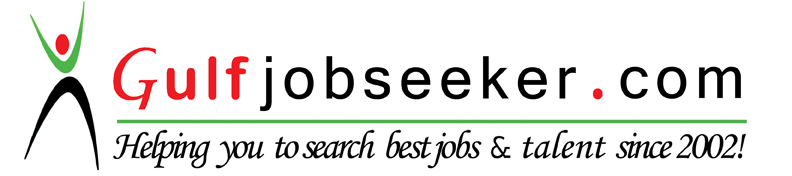 Personnel Details:Nationality:     Pakistani.Date of Birth:  31th Dec,1987Material Status:   Single.Religion:            Muslim.EDUCATION        LEVELINSTITUTIONCGPASESSIONBOARD/UNIVERSITYMSCSMajor in: (Computer Science)GANDHARA UNIVERSITY PESHAWAR.3.2/4 CGPA2011-2013BCS (Hons)Major in: (Computer science)AGRICULTURAL UNIVERSITY PESHAWAR2.74/4 CGPA2007-2011HSSCGOVERNMENT COLLEGE CHARSADDA.61%2004-2006BISE SSCALKARIM PUBLIC HIGH SCHOOL CHARSADDA70%2002-2003BISE PESHAWARTrouble ShootingNetworkingOperating SystemOffice AutomationComputer RelatedPrinted RelatedNetwork RelatedPower RelatedPeer to PeerWireless LANLANWindows 7Windows 8.1AndroidMS WordMS ExcelMs Power Point